Bön under dagen (Ad sextam)1.	InledningInledningen kan föregås av psalm, sång eller instrumentalmusik.Halleluja utelämnas under fastetiden från och med askonsdagen.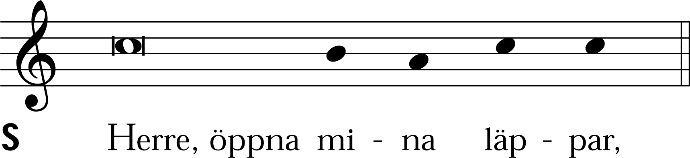 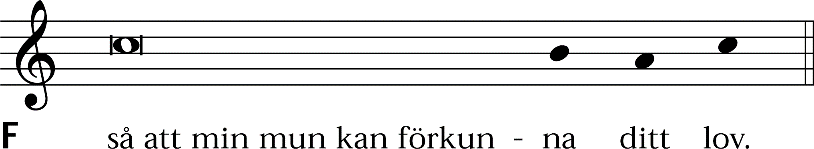 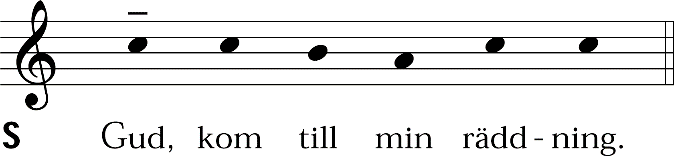 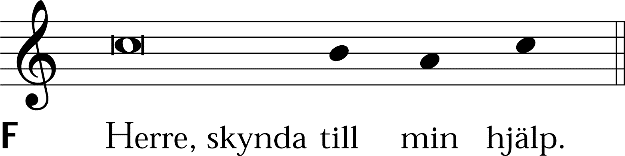 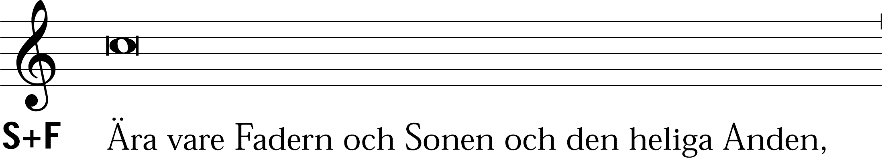 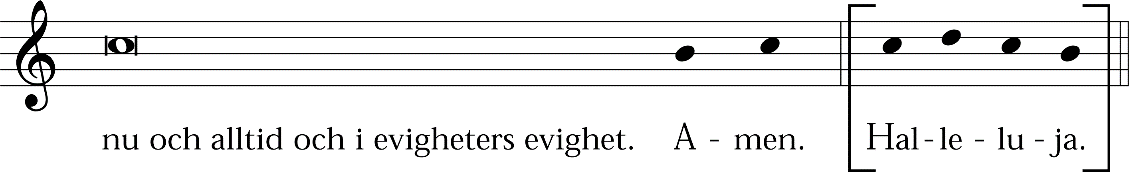 2.	Psalm3.	PsaltarpsalmPsaltarpsalmen kan läsas eller sjungas. Den kan omges av en antifon. Psalmtoner s. 441. Psalmen avslutas med Gloria Patri, som kan ersättas av en psalmvers ur psalmboken, t.ex. 22:15; 53:4; 90:4; 106:7; 122:5; 173:4; 174:4; 254:4; 286:3; 515:5; 566:7; 568:9.– psalmÄra vare Fadern och Sonen och den heliga Anden,nu och alltid och i evigheters evighet. Amen.4.	BibelläsningMan läser en bibeltext som ansluter sig till kyrkoåret eller till tidpunkten på dagen.Bibelläsningen kan följas av stilla meditation.5.	Svar (Responsorium)Alternativt psalm, sång eller instrumentalmusik.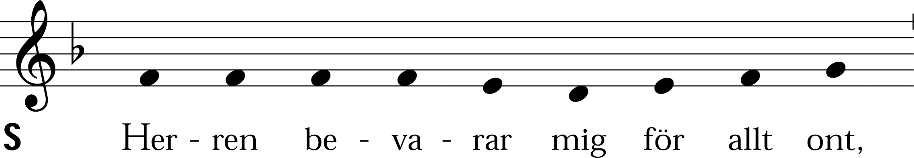 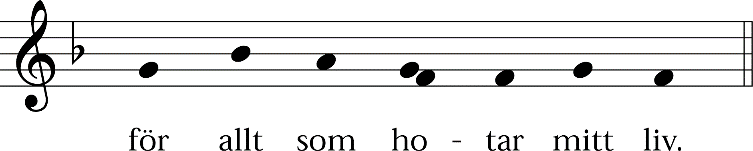 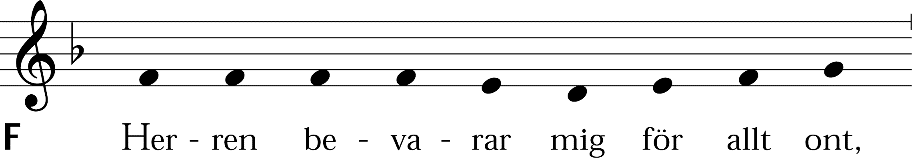 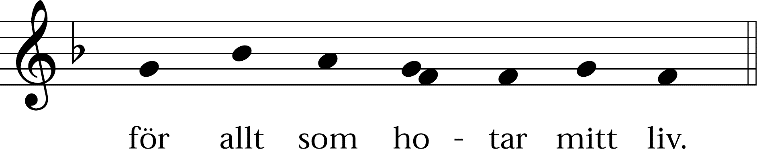 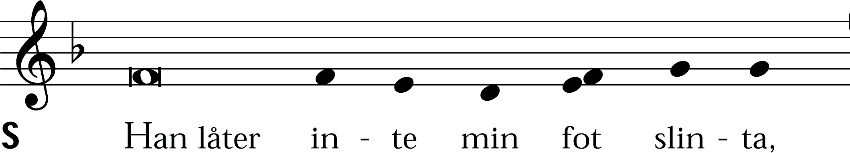 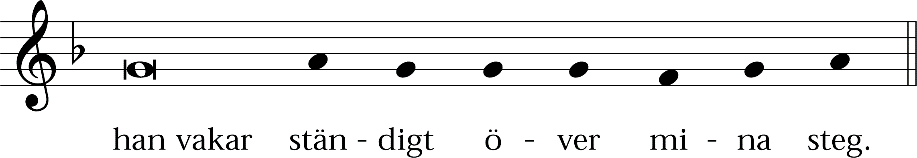 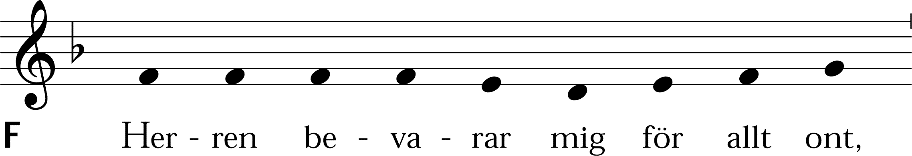 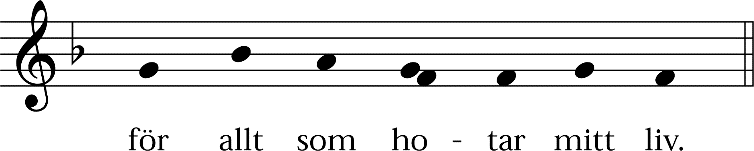 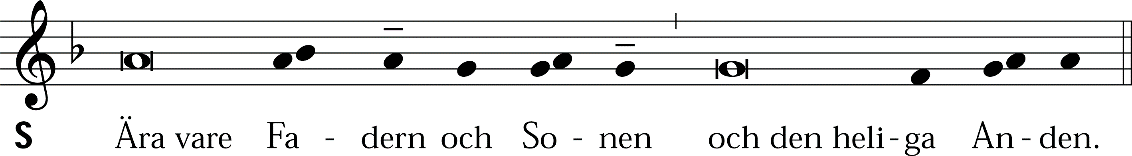 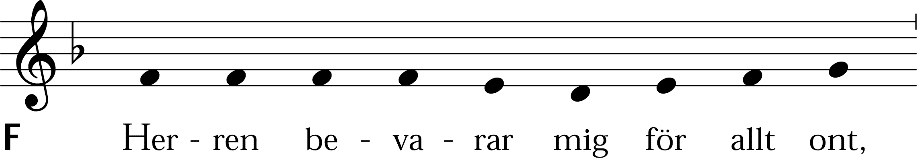 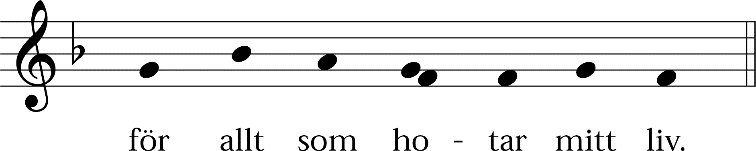 6.	BöneavsnittI stället för responsoriet och dagens bön kan Bön om fred användas, s. 405.Responsorium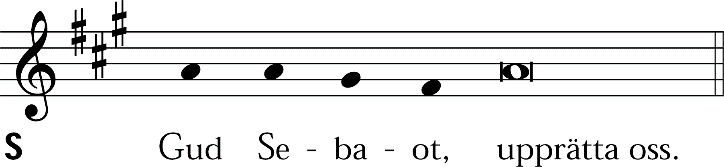 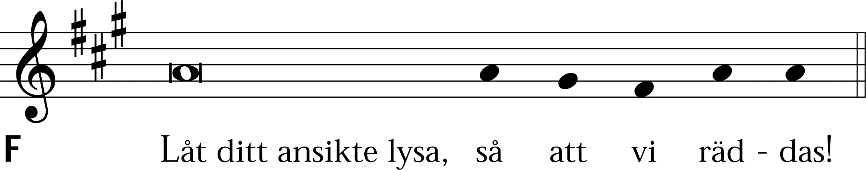 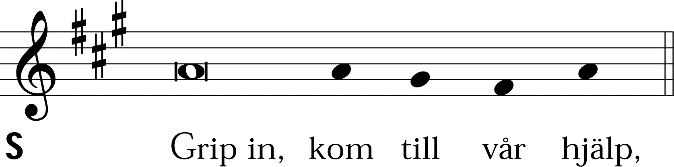 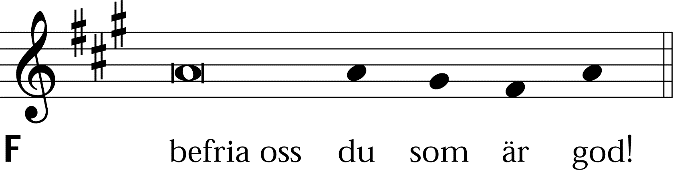 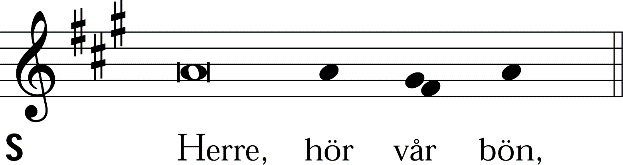 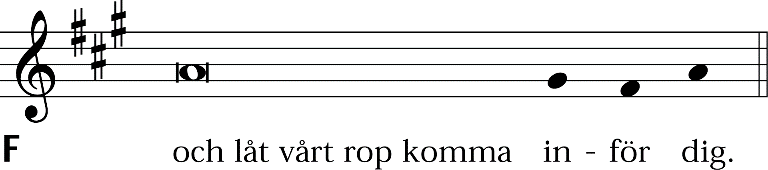 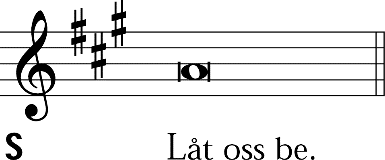 Dagens bönMan ber en bön som ansluter sig till kyrkoåret eller till tidpunkten på dagen. Dagens bön för tidebönerna s. 406. Bönen kan också utformas fritt.Bönen kan läsas eller sjungas. Recitationsformel s. 448.– bönF	Amen.	Herrens bönBönen kan sjungas, melodi s. 450.Den ekumeniska formen av Herrens bön s. 393.F	Fader vår som är i himmelen.Helgat varde ditt namn.Tillkomme ditt rike.Ske din vilja, såsom i himmelenså ock på jorden.Vårt dagliga bröd giv oss i dag,och förlåt oss våra skulder,såsom ock vi förlåta dem oss skyldiga äro,och inled oss icke i frestelseutan fräls oss ifrån ondo.Ty riket är ditt och makten och härligheteni evighet.Amen.7.	Välsignelse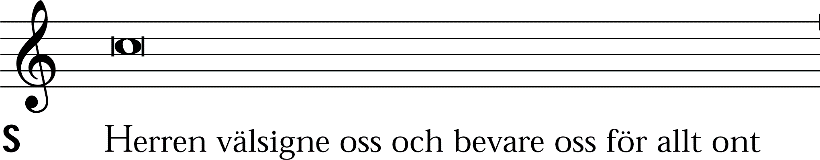 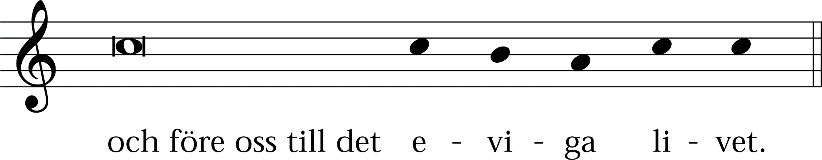 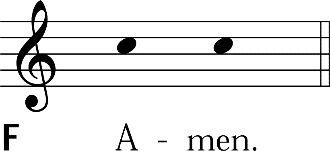 8.	Avslutande musikPsalm, sång eller instrumentalmusik.